Agosto 22 de 2011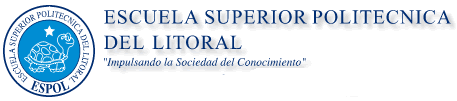 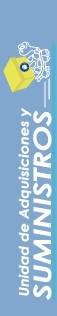 UAS-C-091-2011SeñorPROVEEDORCiudadDe mis consideraciones:Por la presente solicito a usted enviar cotización en la que se describa fecha de validez de la oferta, tiempo de entrega, tiempo de garantía, fecha, identificación del vendedor, así como la colocación de cada ítems en el orden que detallo en este requerimiento, al Fax 2-854-456 o mail: porrala@espol.edu.ec, la oferta se recibirá hasta el día 23 de Agosto de 2011 15H00. Cabe indicar que de no cumplir con el requisito no podrá ser considerada para su adjudicación.S/C S/N CALIDAD Y EVALUACIONAgradecemos de antemano la atención brindada a la presente, y en espera de su pronta respuesta, quedo de usted.Atentamente,Paola Orrala Augustin-BourneAyudante de CompraspoaNota: indicar el código de este oficio: UAS-C-091-2011CANTIDADDESCRIPCION3CARTUCHO TINTA NEGRA IMPRESORA HP LASER JET 13001CARTUCHO TINTA NEGRA IMPRESORA LEXMARK 321CARTUCHO TINTA COLOR IMPRESORA LEXMARK 33